	Общероссийское общественное движение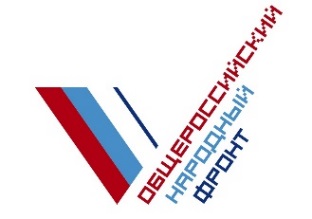 «НАРОДНЫЙ ФРОНТ «ЗА РОССИЮ»	Пресс-релиз	17.09.2018АКТИВИСТЫ МОСКОВСКОГО ШТАБА ОНФ ПРИНЯЛИ УЧАСТИЕ В «ГЕНЕРАЛЬНОЙ УБОРКЕ СТРАНЫ»Эксперты и активисты регионального отделения Общероссийского народного фронта в Москве совместно с ГПБУ «Мосприрода» провели на природных территориях Москвы серию экологических праздников и субботников в рамках всероссийской акции ОНФ «Генеральная уборка страны», которую Народный фронт запустил в каждом субъекте страны. В экологических мероприятиях московского штаба ОНФ активное участие приняли координатор проекта ОНФ «Генеральная уборка» Дмитрий Миронов и руководитель департамента природопользования и охраны окружающей среды города Москвы Антон Кульбачевский.Основной площадкой мероприятия стал парк культуры и отдыха «Фили». В рамках праздника прошел экоквест, тематические мастер-классы и викторины по раздельному сбору отходов и лекции об экологическом волонтерстве. На детской площадке юные гости праздника собирали из паззлов изображения, посвященные важности сохранения окружающей среды, фотографировались вместе с родителями у тантамарески «Экосоветы».Участники праздника провели субботник в пойме Москвы-реки в районе Филевского парка. В общей сложности было собрано более 20 мешков мусора. Собранное на территории поймы вторсырье, разделенное по фракциям на пластик, стекло, железо и макулатуру, операторы обращения с отходами увезли на переработку.В зоне лектория эксперты ОНФ и представители общественной организации «#Росэко», занимающейся популяризацией раздельного сбора отходов, провели серию экологических лекций о правильном обращении с отходами на территории Москвы и раздельном сборе мусора. Член регионального штаба ОНФ в Москве Наталья Розина рассказала о том, как действует система обращения с отходами в Москве и как обстоят дела с развитием сферы переработки вторсырья в России.Эксперт московского штаба ОНФ, координатор молодежного эколого-волонтерского движения «#МосЭко» Анна Нафиева рассказала, как без лишнего труда и затрат сделать свой быт более безопасным для окружающей среды, организовать раздельный сбор отходов в домашних условиях и минимизировать образование мусора.В рамках серии экоакций ОНФ прошли субботники на природных территориях Москвы: субботники в пойме Москвы-реки в районе Филевского парка, на территории памятника природы «Серебряный бор», комплексного заказника «Алтуфьеский», за основным корпусом РУДН, а также акция по раздельному сбору мусора «Разделяй» в Бирюлевском дендропарке и спортивная уборка мусора «Плоггинг» на территории природно-исторического парка «Кузьминки-Люблино».«Экопраздники и субботники на особо охраняемых территориях Москвы помогли решить сразу нескольких задач, – отметила Розина. – С одной стороны, наглядно продемонстрировать населению успешную модель раздельного сбора мусора, а с другой – помочь реализации задач нового «майского указа» президента Российской Федерации, лидера ОНФ Владимира Путина, направленных на обеспечение эффективного обращения с отходами производства и потребления, включая ликвидацию несанкционированных свалок в границах городов».Общероссийский народный фронт (ОНФ) – это общественное движение, созданное в мае 2011 года по инициативе президента РФ Владимира Путина, которое объединяет активных и неравнодушных жителей страны. Лидером движения является Владимир Путин. Главные задачи ОНФ - контроль за исполнением указов и поручений главы государства, борьба с коррупцией и расточительством, неэффективными тратами государственных средств, вопросы повышения качества жизни и защиты прав граждан.Пресс-служба ОНФ